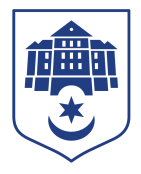 ТЕРНОПІЛЬСЬКА МІСЬКА РАДА                                                 Управління культури і мистецтвбульв. Тараса Шевченка,1, м. Тернопіль, 46001 тел.: (0352) 52 67 32 е-mail: kultura_mr.ter@ukr.netПідпорядкованими установами управління культури і мистецтв ТМР за період з 28.03.24 – 04.04.24 проведено ряд заходів, а саме:Начальник управління			                      Світлана КОЗЕЛКОЛюдмила Бойко, 526732ДатаНазва заходуКороткий описКонтактні дані28.03.2024Майстер-клас «Виготовлення великоднього кролика» Бесіда з читачами бібліотеки про великодні традиції,  та виготовлення великоднього декору- кролика, як символу родючості. /В рамках проекту «Веселі канікули».Центральна дитяча бібліотекаМиру, 4а.Лойко Галина 28.03.2024Творча зустріч та презентація книги «Жива і скошена тече в мені трава»На зустріч з поетичним словом талановитого митця, поета, художника, лауреата Шевченківської премії - Анатолія Кичинського прийшли студенти Галицького фахового коледжу імені В'ячеслава Чорновола. Також почесним гостями заходу були письменники нашого краю та інші пошановувачі творчості поета. Модератором та організатором зустрічі був поет-пісняр, заслужений діяч мистецтв України Сергій Лазо, який на завершення подарував пісню на слова пана Анатолія.Бібліотека-філія №2 для дітейГалина Васильків вул. Івана Франка, 2129.03.2024Пізнавальне заняття «Перші квіти весни: краса та екологічна значущість» Бедіса про перші весняні квіти, чому вони значимі, та чому занесені в Червону книгу  України, за журналом «Розумашки». Майстер-клас по виготовлення квітів з пластиліну. / В  рамках проекту бібліотеки «Веселі канікули».Центральна дитяча бібліотекаМиру, 4а.Лойко Галина 31.03.2024«Ми поруч» - зустріч з психологом31 березня  у нашій бібліотеці пройшла чергова зустріч психолога Олени Коваль з батьками, які виховують дітей з інвалідністю,  який проходить в рамках проєкту психологічної підтримки жінок «Ми поруч»  та за підтримки Міжнародного  Благодійного Фонду "ЖИВИ".Бібліотека-філія №4 для дорослих, Зімінська Ганна Миколаївна, бульвар Данила Галицького, 631.03.2024Творчий звіт народного театру танцю «Посмішка» з нагоди 45- річчя колективуУ ПК «Березіль» відбулась святкова імпреза з нагоди 45 - річчя народного театру танцю "Посмішка" Центру творчості дітей та юнацтва (керівники Шевіла Л.С., Шевіла Т.М.), який є неодноразовим переможцем, володарем Гран - Прі міжнародних, всеукраїнських конкурсів дитячої творчості, активним учасником масових заходів міста та області. Глядачі мали змогу насолоджуватися яскравими виступами творчого колективу, в якому займається 197 дітей.Ювілейний концерт народного театру танцю «Посмішка» - це було справжнє свято хореографії, краси, мистецтва і професіоналізму!!!Комунальна установа«Тернопільський міський палац культури «Березіль» ім. Леся Курбаса».Адміністратор - Мельник Наталія Дмитрівна – Вул. Миру, 6.01.04.2024Подорож- квест «Сонце моїх добрих справ»Знайомство учнів 4-А класу ТНВК ШЕЛ №9 з книгами про добро, етикет, емоції та ін. Виготовлення плакату «сонця добрих справ».Центральна дитяча бібліотекаВул. Миру, 4а.Лойко Галина 01.04.2024Книжкове дефіле «Завжди у моді українська книга»Провели з дітьми дефіле книг українських письменників, в якому діти познайомились з новинками нашої бібліотеки.Бібліотека-філія №3 для дітейТкачук Світлана МихайлівнаБульвар Данила Галицького, 1601.04.2024Музично-театралізована вистава «Пасхальна Кантата»У Палаці культури «Березіль» ім. Леся Курбаса відбувся показ музично-театралізованої вистави «Пасхальна кантата», яка проводиться Благодійною організацією «Благодійний фонд «Мрія» у співпраці з Громадською організацією «Всеукраїнське молодіжне спілкування». Ця вистава відображає справжній зміст свята Воскресіння Господнього та обʼєднує навколо своїх традицій усю родину. Комунальна установа«Тернопільський міський палац культури «Березіль» ім. Леся Курбаса».Адміністратор - Мельник Наталія Дмитрівна – Вул. Миру, 6.01.04.2024Презентація творчості письменниці Дзвінки Торохтушко «Обійми серця, слова і душі»В книгозбірні відбулась презентація творчості Дзвінки Торохтушко, під час якої учні ЗОШ №11, 8-В класу ознайомились з книгами авторки, насолодилися художнім читанням авторської поезії, переглянули добірну літературу.Бібліотека-філія №4 для дітейДем’янчик Юлія ЛеонідівнаВул. Богдана Лепкого,601.04.2024Екскурсія бібліотекою «Перший крок у світ книжок»На екскурсію у бібліотеку завітали першокласники. Діти ознайомились із структурою і правилами користування бібліотекою і вибрали цікаві книги для читання.Бібліотека-філія №5 для дітейВодарська Любов МихайлівнаВул. Василя Стуса, 401.04.2024Вікторина «У казковій країні»Користувачі відповідали на запитання по казках народів світу і літературних казках . Вікторина відбулась у цікавій і захоплюючій атмосфері.Бібліотека-філія №5 для дітейВодарська Любов МихайлівнаВул. Василя Стуса, 401.04.2024Огляд періодики «У країні Журналії»Користувачів ознайомились із журналами та газетами, які є у книгозбірні.Бібліотека-філія №5 для дітейВодарська Любов МихайлівнаВул. Василя Стуса, 402.04.2024Літературна гостина з Марією Баліцькою «Казка про податки»Зустріч і знайомство з письменницею, обговорення «Казки про податки», презентація книги «Калинова журба», декламування віршів поетеси. Виготовлення ангелів-оберегів для військових.Центральна дитяча бібліотекаВул. Миру, 4а.Лойко Галина 02.04.2024Літературне побачення «У світі добра Галини Шулим»02 квітня Міжнародний день дитячої книги. З нагоди цього свята та в рамках Всеукраїнського тижня дитячого читання на літературне побачення до нас завітала тернопільська письменниця Галина Шулим. Послухати авторку прийшли наші маленькі читачі учні 2-А класу ТЗОШ №4. Пані Галина ділилася своїми цікавими історіями з життя та казковими пригодами, які стали ідеєю написання її книг.Бібліотека-філія №2 для дітейГалина Васильків вул. Івана Франка, 2102.04.2024Відкриття виставки вишитих картин-стацій заслужених майстрів народної творчості України Ярослави та Олега Ликтеїв «Хресна дорога Христа-Випробування України».В фойє Українського  Дому відбулося відкриття виставки вишитих карти-стацій «Хресна дорога Христа-Випробовування України» заслужених майстрів України Ярослави та Олега Ликтеїв. Сьогодні в такий неспокійний для України час ці 14 стацій виставки показують, що нам як ніколи потрібна сила духу, яку мав Ісус Христос.Управління культури і мистецтв ТМРЗаступник начальника управління культури і мистецтв – Франків ТарасБульвар Шевченка 27,Український Дім.02.04.2024Літературний диліжанс «День народження у книги».Відбулась зустріч з письменником Романом Росіцьким та учнями ЗОШ №17, 5-Б класу, на якій автор презентував свою нову книжку «Ера зорельотів».Бібліотека-філія №3 для дітейТкачук Світлана МихайлівнаБульвар Данила Галицького, 1602.04.2024Майстер-клас «Cвято у форматі –мультиплікаційна анімація».Учні 4-б класу ТЛ №21 СМШ ім. І. Герети взяли участь у майстер-класі зі створення мультиплікаційної анімації. Запрошена Євгенія Феофанова – поетка-піснярка, керівник гуртків малювання та ліпки з глини (Центр технічної творчості дітей та юнацтва, м. Донецьк) залучила дітей до практичного завдання творчого процесу творення мультфільму.Бібліотека-філія №4 для дітейДем’янчик Юлія ЛеонідівнаВул. Богдана Лепкого, 602.04.2024Квест-гра «Літературний деліжанс».Пізнавальні розваги з книгою .Бібліотека-філія №5 для дітейВодарська Любов МихайлівнаВул. Василя Стуса, 402.04.2024Літературна здибанка «Зоряна Биндас і її котики».Цікава зустріч користувачів з письменницею та журналісткою Зоряною Биндас. Презентація її книги «Котики-патріотики».Бібліотека-філія №5 для дітейВодарська Любов МихайлівнаВул. Василя Стуса, 402.04.2024Літературне розвантаження «Казкові повісті від О. Вільчинського».До Міжнародного дня дитячої книги відбулась зустріч з Олександром Вільчинським. На заході автор презентував книгу «Дідусь Апчих та його друзі» для учнівЗОШ11 3-А, 3-Г кл.Бібліотека-філія № 5 для дорослих,Данчевська Надія,проспект Злуки, 3303.04.2024Літературна презентація від книжкового видавництва "Навчальна книга – Богдан"«Ловимо книжкову хвилю!».Учні 9-А классу ТНВК «Школа-колегіум Патріарха Йосифа Сліпого» ознайомилися з новинками підліткової літератури від менеджера книжкового видавництва «Навчальна книга – Богдан» А. Бабій, книжково - ілюстрованою виставкою «Потрібні книги – у потрібний час» та літературною вікториною «Знай і шануй українську книгу».Бібліотека-філія №2 для дорослихКоненко Ольга МиколаївнаВул. Миру, 4а.03.04.2024Концерт Андрія Кравченко. Великий тур «Мадонна».Артист презентує надчуттєву программу «Мадонна», пісні з якої торкнуться душі кожного слухача. Звучатимуть найвідоміші хіти Андрія Кравченка: «Доле моя», «Моя єдина», «Тільки ти», «Лебідка», «Все буде добре». Також ви почуєте нові пісні, що пробудять в серці кращі почуття.Комунальна установа«Тернопільський міський палац культури «Березіль» ім. Леся Курбаса».Адміністратор - Мельник Наталія Дмитрівна – Вул. Миру, 6.03.04.2024«Відкритий діалог» з Ренатою Літинською.Зустріч з молодою  тернопільською письменницею Ренатою Літинською та ілюстроторкою її книг Харченко Анною. Майстер-клас по малюванню коміксів від художниці.Центральна дитяча бібліотекаВул. Миру, 4а.Лойко Галина 03.04.2024Екскурсія бібліотекою-музеєм «Літературне Тернопілля». В рамках Всеукраїнського тижня дитячого читання на екскурсію бібліотекою-музеєм «Літературне Тернопілля» завітали учні 3-В класу Тернопільської ЗОШ №11. Діти також ознайомилися з фондом бібліотеки, були в захваті від розмаїття цікавих книг та переглянули топ-10 новинок для книгоманів.Бібліотека-філія №2 для дітейГалина Васильків вул. Івана Франка, 2103.04.2024Зустріч з видавництвом «Підручники та посібники».Представник видавництва розповів дітям про народження книги. Бібліотека-філія №5 для дітейВодарська Любов МихайлівнаВул. Василя Стуса, 403.04.2024Майстер-клас зі швидкочитання.Тренерка Ніна Лозова навчала дітей читати швидше та запам’ятовувати ефективніше.Бібліотека-філія №5 для дітейВодарська Любов МихайлівнаВул. Василя Стуса, 4